West Cheltenham Neighbourhood Coordination Meeting 10.30am October 12th, 2023 Online via ZoomPresent; Andy Hayes (WCP), Wendy Flynn (CBC Cllr), Janice Hamilton (West Cheltenham Parish), Sarah Pinegar (Springbank Community Group) Suzanne Williams (GCC / CBC Councillor)Agenda Item 1 - Welcome, Apologies and IntroductionsApologies were received from PCSOs Cindy Walton (Police) Bonnie Toner (resident), Linda Grice (#feedcheltenham)Declarations of conflicts of interest.  None.Agenda Item 2 - Minutes of the Last Meeting and Actions Minutes of the last meeting held on February 13th were agreed and signed by the Chair.ActionActionAgenda Item 3 - Positive Community Activities NHS West Cheltenham Health Project–The Cheltenham Integrated Locality Partnership (ILP) are considering bids for two health and wellbeing hubs at Springbank (WCP and SCG) and Hesters Way (WCP) Results due soon.Info bus visited Coronation Square on Monday 2nd October. More advanced warning would be useful for the next visit. The West Cheltenham Pantry at Hesters Way Community Resource Centre now has 150 active members. Urgently looking for donations The details can be found here;  westcheltenhampantry.org   Donations to all pantries across the town can be made via #feedcheltenhamBoundary ChangesWF explained that the boundary changes would mean some of HW ward moving to Benhall and The Reddings. Some of Springbank would become part of the Tewkesbury constituency as would parts of Hesters Way. This could be confusing for residents. Community Refit WF reported very low turnout for the event at St Barnabas Church. Perhaps piggy backing onto other events would have been more successful.West Cheltenham PartnershipThe Bridge Football Academy will be running Football activities at the Oasis MUGA from Monday 30th Oct – Thursday 2nd November (Half term) 12-3pm A mindful sewing taster session will take place on November 8th 10am - 12pm at the Annex at Hesters Way Community Resource Centre – see poster attached. West Cheltenham ParishThe Oasis centre will be offering a church service followed by a free meal on Sunday afternoons.The Passion Play launch event will be on Weds 18th Oct 7-9pm at St Barnabas for all who’d like to get involved (actors/tech/stage management / stewards etc) (see attached)Glos Uni landscape students have provided 3 designs for the St Aidan’s land to be showcased on w/c13th November.See attached the executive summary for the St Aidan’s consultation. Key findingsCommunity growingPlay space.Quite reflectionExerciseCommunity gardenSpringbank Community Group SCG pantry and café have reopened after renovation including new raised beds and a larger café area. Access to the new pantry space is at the rear of the building. See attached the flyer about the SEN information morning October 27th 9.30 – 11.30am.SCG are hosting a residential weekend for young people aged 8-12 during October half term (3rd-5th November) it costs £35 including all food – see attachedSCG are offering an 8-week café training and work skills course which will include food hygiene certification, in partnership with the CBH Skills HubFree Lunch Club for social prescribers being planned for isolated people and residential trip Springbank Youth ActivitiesSpringbank Community Group have been running sessions and WCP provided funding for an additional evening between June and August to enhance this provision. The young people engaged have suggested activities and equipment for the new creative space. A further 23 months provision has been provided for the October – Christmas period.  Please contact Lyam.galpin@springbankcommunitygroup.org for further information.West Cheltenham Partnership’s plans to develop a Springbank Creative Youth Space in the foyer at the Community Centre are taking shape with £12.5k raised via the CBC Community Infrastructure Levy fund and a bid the NHS Integrated Locality Partnership awaiting approval. The space will be up and running in the new year. Provision will focus on school years 6 – 9 but space will also be available for local groups, NHS services and training.Agenda Item 4 – Police Community EngagementSt Marks Report October 2023 PCSO Cindy WaltonPolice are information gathering ref. electric bikes, policy is not to pursue bikes.All primary schools have been contacted ref.  involvement re talks on bullying, road safety, internet safety in assemblies.OP Switch is imminent and is carried out annually for the darker nights and covers Halloween and Bonfire Night operations.A new, quite large, NHW was set up very quickly in Arle Road and they are seeing the side-benefits of this socially too.There is an increase in graffiti and fly-tipping generally and we and our partners report this if noted on our patrols but clear-up response times seem quite slow lately.Shrubbery cut back in the location of Millbrook Street has been requested so that CCTV cameras are not obscured to allow viewing of reported drug dealing in the vicinityW/C Mon 9th October is regional drugs/County Lines intensification week of action. We have been out in relevant areas in the community vehicles.Cycle thefts continue to be an issue. Please always secure your cycle with a D-lock to permanent street furniture when out and about.A young male from St. Mark’s area will receive a custodial sentence for armed robbery after pleading guilty in the face of overwhelming evidence gathered by police.PC Pound continues to deal with traffic violations by drivers.We are being asked to promote the new ASB reporting page on the Constabulary Website   https://www.gloucestershire.police.uk/ro/report/asb/asb-v3/report-antisocial-behaviour/This is to report non-urgent ASB incidents rather than calling 101. It is easy to use and will save time.The new page will help support our Click, Call, Connect campaign to encourage people to use the most appropriate channel (online, telephone or in person) to request a service from the Constabulary.Click. Call. Connect. | Gloucestershire ConstabularySee this link for stats for the area St Marks | Police.uk (www.police.uk)Agenda Item 5 –Neighbourhood Development Planning Springbank HW and JCSFiddlers Green Play AreaThe Hesters Way Forum has raised £12.5k via the CBC Community Infrastructure Levy fund towards an upgraded play area at Fiddlers Green Park. Further funds have been applied for to enable work to commence.Golden Valley Consultation ·AH briefly described the project and showed how residents and organisations can view and offer feedback to the latest proposals. The Golden Valley Development (goldenvalleyuk.com)Two consultation exercises are taking place in the next month;HWCRC 3pm – 7.30pm Conference Room NATE land (west of the CBC land south of the site)HWCRC 10am – 12.00pm Conference Room HBD / CBC landSpringbank Community Café 2pm – 4pm HBD / CBC landNeighbourhood Development Plan Forum: Consultation with HBD (developers) has been fruitful and a plan for traffic management along Fiddlers Green Road has been generally approved. Highways have yet to confirm their support.The steering group are preparing for a final set of consultation exercises. Advice from AECOM suggested that reducing the number of policies and backing the remaining ones with more robust and recent evidence would help secure support. The draft plan and summary can be found here;Documents – hesters way forumAgenda Item 6 AOB Perceptions of crime survey GOPCC Perception of Crime Survey | IbydMental Health survey Community mental health survey 2022 - Care Quality Commission (cqc.org.uk)For fly tipping etc see www.fixmystreet.comAgenda Item 7 Date and Time of Next Meeting  Thursday 22nd February 2024 10.30am to 12.30pm OnlinePlease forward items for the agenda to Andy Hayes (  andyhayes@hwpartnership.org.uk ).Signed………………………………………   Date… ………………………………………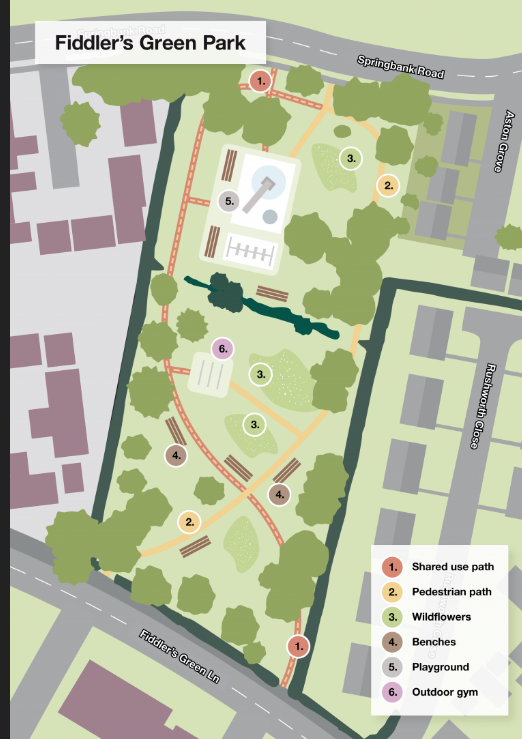 